ЦЕНТРАЛЬНАЯ ПЛОЩАДКА «ТЕРРИТОРИЯ СПОРТА» (УСТРОЙСТВО БЕГОВЫХ ДОРОЖЕК)(Муниципальное образование город Устюжна)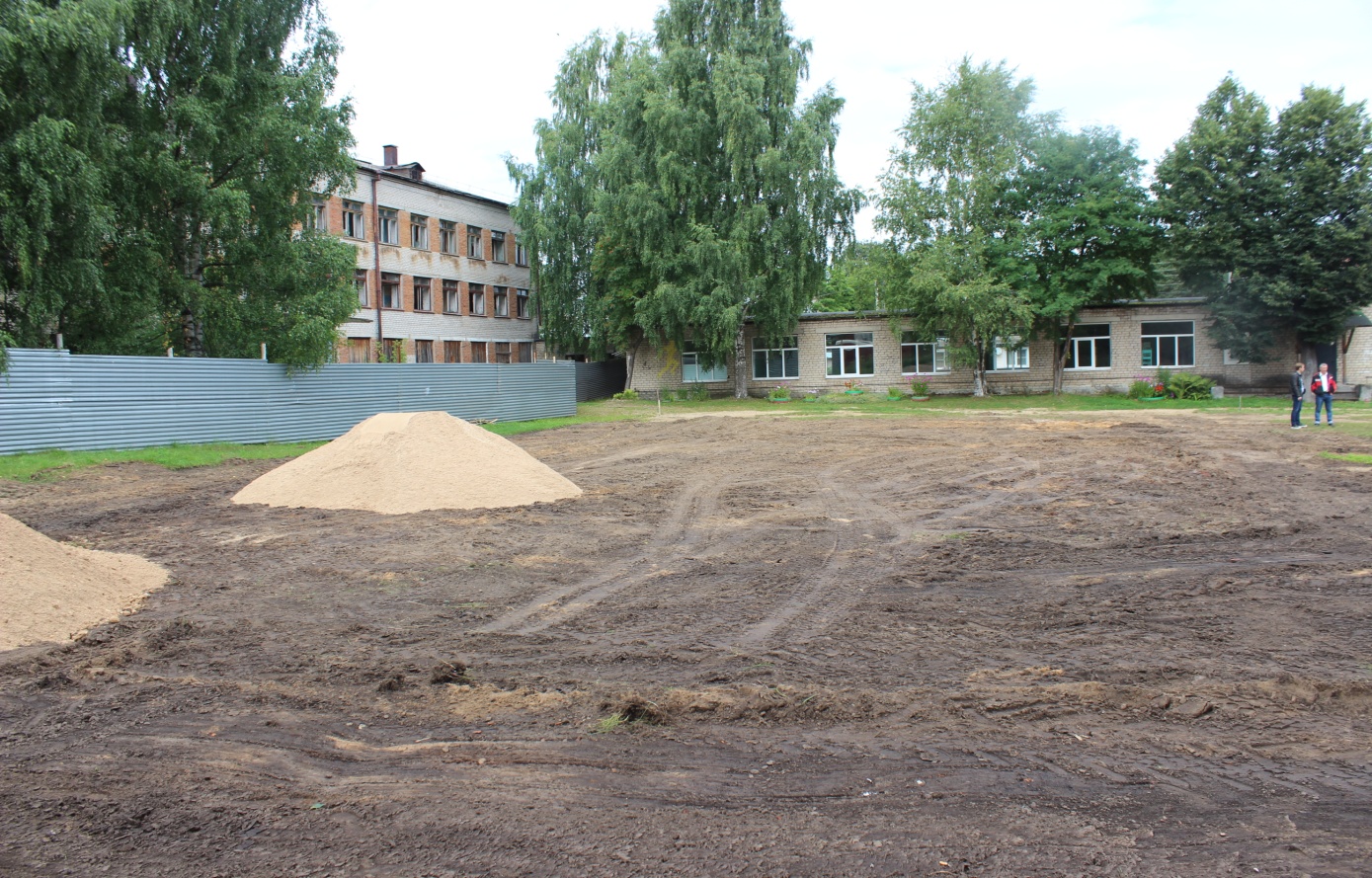 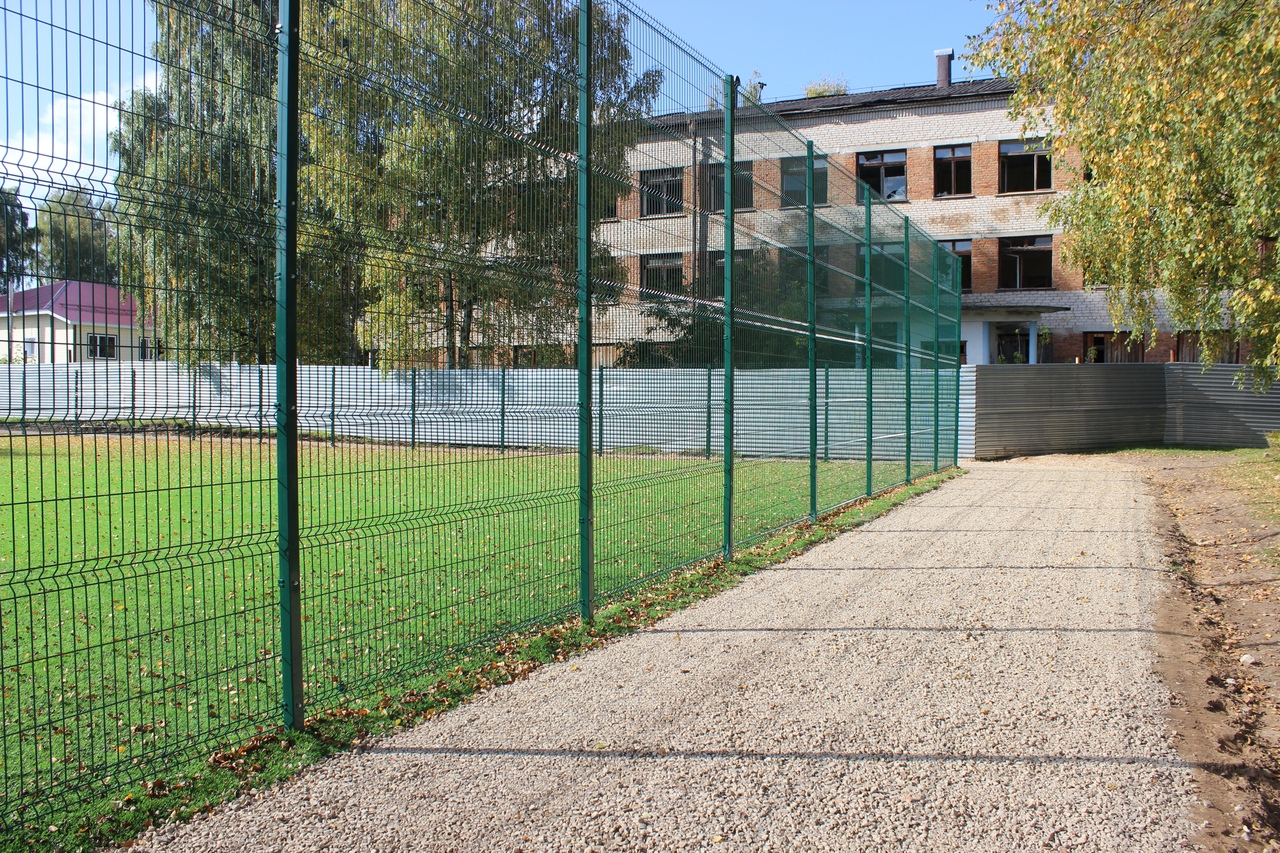 